EXHIBIT C GOOD FAITH EFFORT VERIFICATION FORM 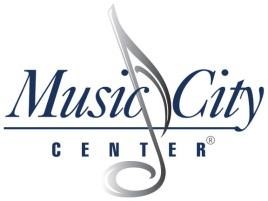 Please complete this form to provide Convention Center Authority with information regarding your outreach efforts.  Please include information appropriately regarding those certified MWBEs that you contacted, who contacted you and those with whom you have decided to work on this project.  Please add additional copies of this sheet as necessary so that you may list ALL MWBEs with whom you’ve had contact.  Please contact Director of Purchasing/DBE 615-401-1445.   Project Name                                                        	 	 	RFP Number___________________ As part of our regular and customary good faith efforts to include MWBE subcontractors, suppliers and joint ventures, ________________________ has contacted or was contacted by the following certified MWBEs related to our bid/proposal. *STATEMENT OF BID/PRICE QUOTATION Name____________________________________ Title_________________________    Date_______________________ Business Name & Contact Phone No MBE/WBE Certificate Type Date of Contact Method of Contact Who Initiated Contact? If Bid Submitted, Amount of Bid* Offer Accepted or Declined Reason(s) for Declining 